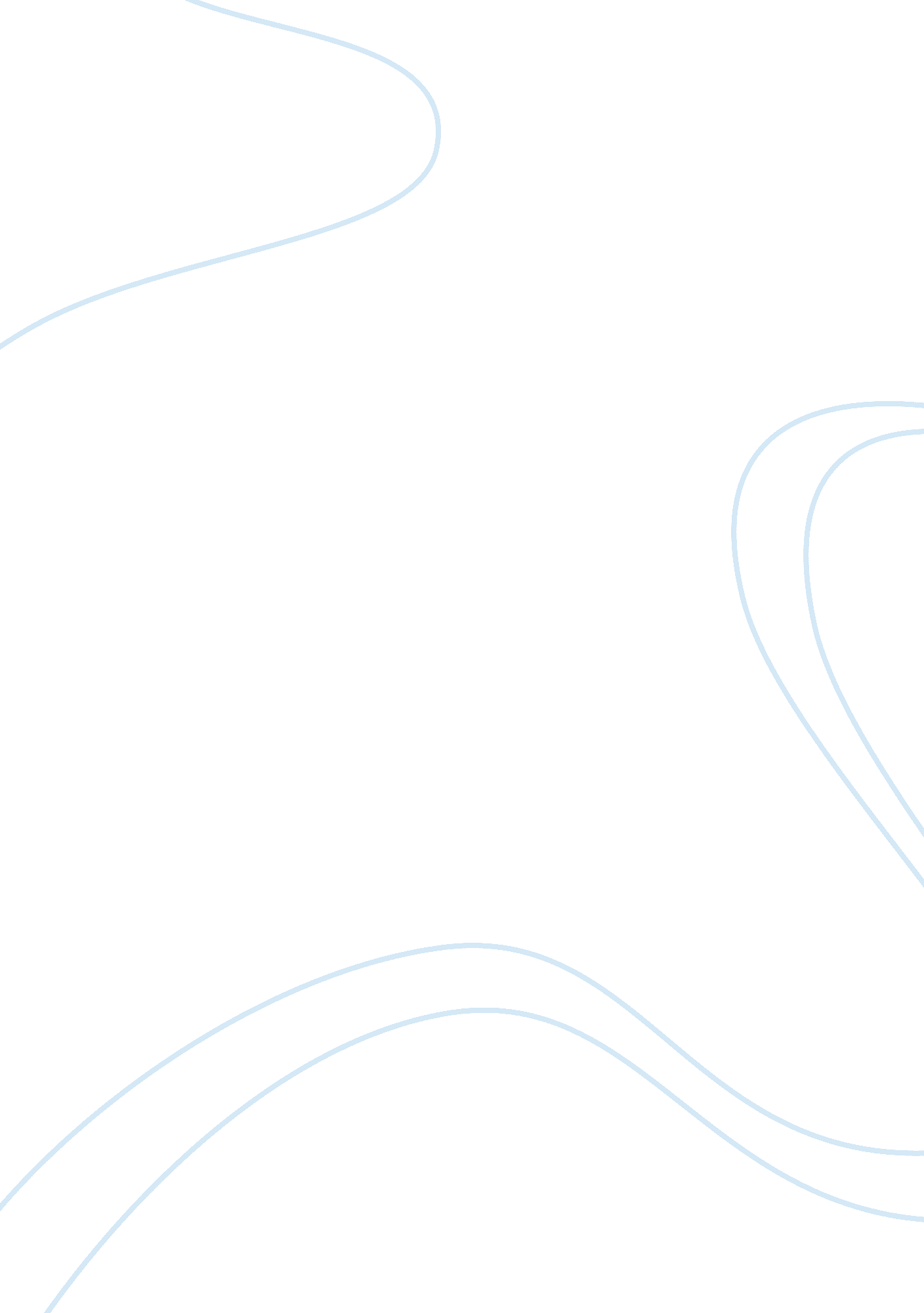 "a triple pillar of the world or a strumpet’s fool” – impressions of antony essay...Food & Diet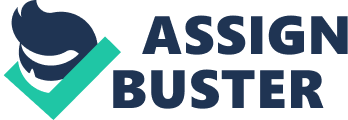 Antony and Cleopatra is a Shakespearean drama that focuses on the events that take topographic point whilst Cleopatra. Queen of Egypt and Antony. a member of the triumvirate in Italy. are carry oning a extremely seeable love matter. Whilst Cleopatra is portrayed as a strong. manipulative and selfish adult female. Antony is shown to be weak and easy influenced when with Cleopatra. but powerful and healthy when running his state. However. it is difficult to find whether Antony is the “ strumpet’s fool” he appears to be when he is with Cleopatra. or the “ triple pillar of the world” he should be. After Julius Caesar was assassinated in 44 BC. Antony joined Lepidus and Octavius Caesar to do up the triumvirate – the three leaders of Italy. Despite being criticised by many at the start of the drama. he is besides extremely praised for being a dedicated and difficult working leader. In Act One Scene One. Philo describes his bosom as one “ which in the hassles of great battles hath burst the buckles on his breast” . demoing that he loved contending for his state and was a proud and courageous leader and warrior. Philo besides says that Antony has a “ great property” ( Act One Scene One ) . significance he has admirable qualities. The fact that person who can reprobate him in this manner can besides praise him extremely shows merely how well-thought-of and admired he was. Besides. despite the fact that Antony is in Egypt. Octavius still keeps him informed of events in Rome by directing couriers. which shows that he does non ignore Antony because he is so far off. he still wants him to be portion of the triumvirate. When with others. Antony is still bold and decisive. He won’t take any bunk from people and makes certain he knows precisely what is traveling on. for illustration. in Act One Scene Two he tells the courier to “ mince non the general tongue” . screening he would instead hear the truth than a candied response. During Act One Scene Two he even realises he must interrupt “ these strong Egyptian fetters” and get down being a responsible swayer and taking attention of his ain state. Antony can easy still be referred to as “ a ternary pillar of the world” because. regardless of being weaker around Cleopatra. he is still healthy and strong-willed when in the company of those who have his best involvements at bosom. However. Antony can easy be called a “ strumpet’s fool” . He is easy manipulated by Cleopatra and treated rather severely by her. He takes their relationship highly earnestly. intending he neglects his responsibilities in Rome – which is selfish and irresponsible. He even says “ Let Rome in Tiber melt” – let Rome fall into the river. bespeaking he does non care about anything back in Italy every bit long as he is with Cleopatra. He believes they “ stand up peerless” – they are greater than anyone else. They undisputedly have great power ; both being swayers of powerful states. and Antony seems to believe this makes them superior to everyone else. He is about blinded by his love for Cleopatra. non being able to see the harm it is making to everyone around them. He rejects his responsibilities as swayer of Italy. as a warrior and as a hubby to his married woman. Fulvia. back in Rome and even Cleopatra encourages him to be a small more concerned about the province of personal businesss in Rome ( “ Hear the ambassadors” – Act One Scene One ) . Whether this is because she is candidly bothered about the problem in Rome of merely wants to do certain her lover continues to be a powerful adult male remains to be seen. It is just to presume that she agrees that herself and Antony “ stand up peerless” . but is likely to be worried that this will no longer be true if Antony does non get down drawing his weight in Rome. Others even speak ill of him. Philo believes he has become nil more than “ the fan to chill a gypsy’s lust” – all he has become is a plaything for Cleopatra to utilize as she pleases. Even Demetrius says “ that he approves the common prevaricator. who therefore speaks of him in Rome” . significance that while he stays in Egypt. all Antony is accomplishing is fuelling the rumor being spread about him back in Rome. Despite this. Antony is still the same at bosom. He behaves otherwise around Cleopatra sometimes but can be demanding when he needs to be. In Act One Scene Three. when Antony goes to state Cleopatra that he is go forthing Egypt. Cleopatra starts playing games and being dismissive of him but Antony will non let it. Despite being interrupted legion times by her. he finally tells her of his current state of affairs. “ Hear me. Queen” he says. with a instead house tone. This shows he will non be pushed around by her and is non every bit weak as he foremost seemed. He even threatens to go forth her when she continues to exasperate him. Yet. regardless of this. he still shows his caring side. by mentioning to her as his “ precious queen” . This does non do him namby-pamby. but considerate every bit good as powerful. He besides shows this by the manner he reacts to Fulvia’s decease – experiencing about guilty. Antony is non merely weather and strong. he is besides thoughtful and apprehension. which is what makes him such a popular and successful swayer. Although. in Act One Scene Four. Octavius condemns him. he besides acknowledges what a good leader he is. He explains how Antony one time “ didst imbibe the stale of horses” and “ did condescend the roughest berry on the rudest hedge” in order to last. This illustrates Antony has a strong will and besides good endurance accomplishments. doing him such an first-class warrior. Lepidus besides praises Antony. naming his mistakes “ the musca volitanss of heaven” . significance that even though he has failings. they are undistinguished in him. He refers to Antony’s behavior as a “ pity of him” . bespeaking that his clip in Egypt is wasted when he could be in Rome doing better usage of his qualities. Although Octavius is angry at Antony for abandoning Rome merely to be with Cleopatra. he evidently urgently wants him to return and go on to be a heroic soldier and leader. bespeaking that he is good thought of and respected. Nevertheless. Antony still behaves in a self-indulgent. irresponsible manner. In Act One Scene Three when Cleopatra is feigning to be sick to annoy him. at first he allows her to make this. non kicking when she interrupts him continuously. leting her to handle him like a small kid. He even ‘ sucks up’ to her at this point. naming her his “ most Sweet queen” and his “ dearest queen” . demoing that she can pull strings and command him highly easy. Even when he eventually starts endangering to go forth her. the audience can easy presume that these menaces are empty as the remainder of the drama is about their relationship. so they evidently stay together. Even Octavius. who is stat mis off. can see that Cleopatra is utilizing him. He claims that Antony “ is non more manly than Cleopatra” . He says that they ( he and Lepidus ) will “ call on him for’t” . intending that they will do him pay for the harm that his disregard has caused. This shows that Antony’s absence has angered Octavius. which will doubtless do jobs when Antony returns to Rome. He even says “ I should hold known no less” . bespeaking that Antony was possibly ever weak when it came to adult females. Besides. Octavius’ adoptive male parent. Julius besides had an matter with Cleopatra. so he likely feels he should hold realised what would go on when Antony met with her. Even Lepidus. who praises Antony rather a batch in this scene. thinks “’tis commiseration of him” . This shows that Antony truly is a weak and undependable individual who is pretermiting his responsibilities merely to be with a adult female. In decision. Antony is supposed to be a strong-minded. brave. honest and dependable warrior. but the Antony the audience sees in the first three scenes is highly different. He is weak. easy manipulated. irresponsible and selfish and is truly Cleopatra’s lap-dog. Although he does sometimes stand his land and stand up to her. most of the clip Cleopatra had him under her control. I believe that. as Cleopatra is the swayer of Egypt. she is used to acquiring her ain manner. she is about spoiled. This means she feels she can make as she pleases. be every bit promiscuous as she likes and dainty people precisely how she wants. Antony is powerless compared to her – he is possibly blinded by her beauty and personality and does non look to mind her forcing him about. Although Antony does stand up for himself a small. at this point he is decidedly more of a “ strumpet’s fool” . However. this feeling is merely from the first four scenes of the drama – Antony’s character may alter a batch more by the terminal. 